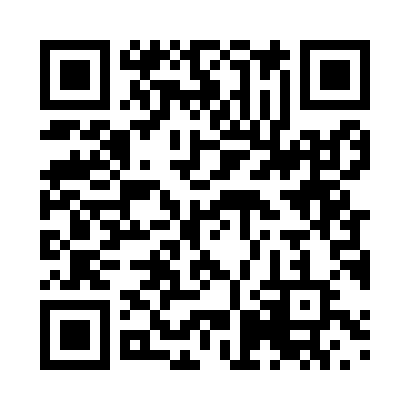 Prayer times for Zhongshan, ChinaWed 1 May 2024 - Fri 31 May 2024High Latitude Method: Angle Based RulePrayer Calculation Method: Muslim World LeagueAsar Calculation Method: ShafiPrayer times provided by https://www.salahtimes.comDateDayFajrSunriseDhuhrAsrMaghribIsha1Wed4:345:5412:243:476:538:082Thu4:345:5312:233:476:548:093Fri4:335:5312:233:466:548:104Sat4:325:5212:233:466:558:105Sun4:315:5212:233:466:558:116Mon4:305:5112:233:456:568:117Tue4:305:5012:233:456:568:128Wed4:295:5012:233:456:568:139Thu4:285:4912:233:456:578:1310Fri4:275:4912:233:446:578:1411Sat4:275:4812:233:446:588:1412Sun4:265:4812:233:446:588:1513Mon4:255:4712:233:436:598:1614Tue4:255:4712:233:436:598:1615Wed4:245:4612:233:437:008:1716Thu4:235:4612:233:437:008:1817Fri4:235:4512:233:437:018:1818Sat4:225:4512:233:427:018:1919Sun4:225:4512:233:427:018:2020Mon4:215:4412:233:427:028:2021Tue4:215:4412:233:427:028:2122Wed4:205:4412:233:427:038:2123Thu4:205:4312:233:417:038:2224Fri4:195:4312:233:417:048:2325Sat4:195:4312:233:417:048:2326Sun4:185:4312:243:417:058:2427Mon4:185:4212:243:417:058:2428Tue4:185:4212:243:417:058:2529Wed4:175:4212:243:417:068:2630Thu4:175:4212:243:417:068:2631Fri4:175:4212:243:417:078:27